  JEDILNIK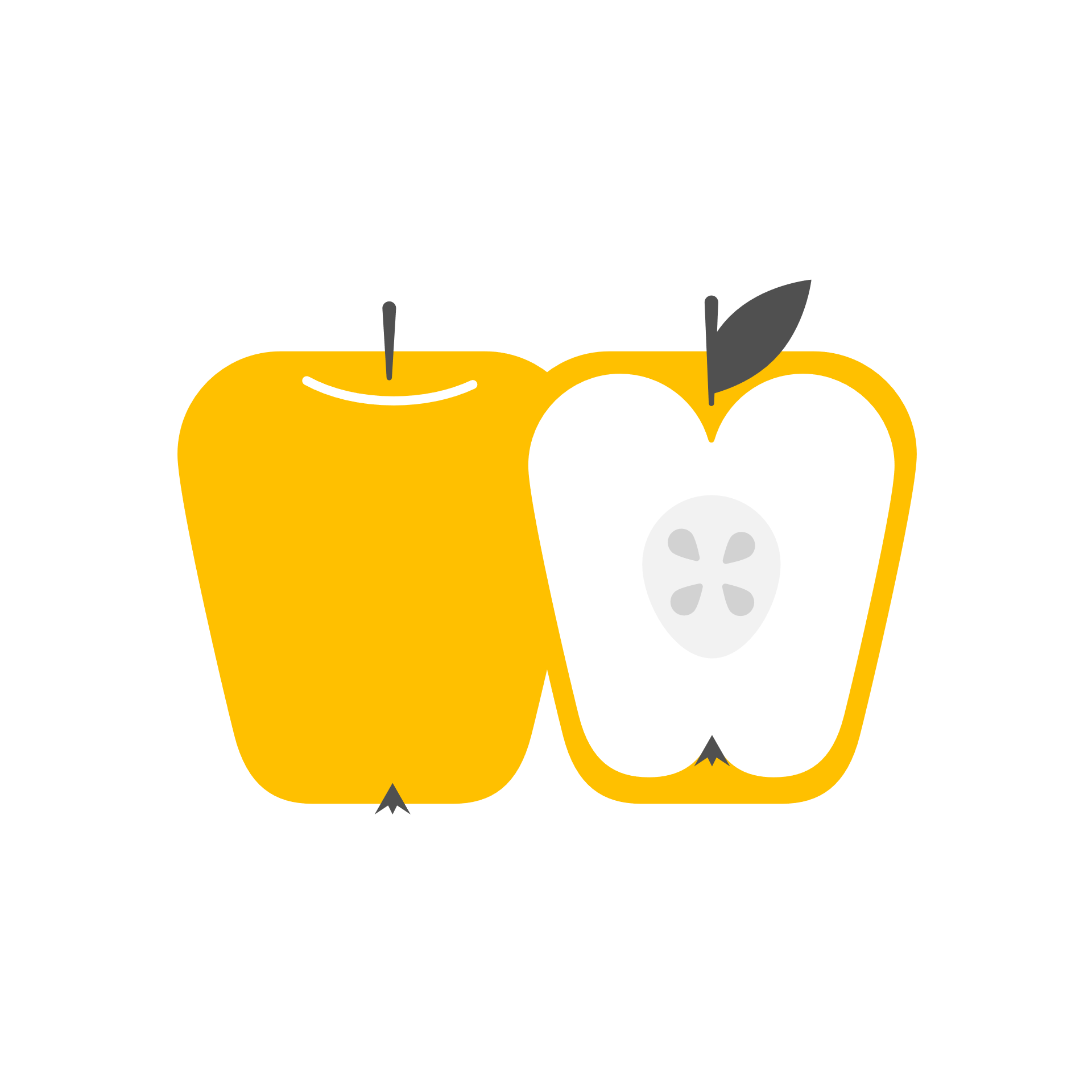 Od  29.5. do 2.6.2023Pridružujemo si pravico do spremembe jedilnika.                                                                                     V dopoldanskem času so v jedilnici učencem vedno na razpolago jabolka in drugo sadje.Skladno z Uredbo (ES) 1169/2011 in Uredbo o izvajanju uredbe (EU) (Uradni list RS, št. 6/14) je izdelan seznam jedi, ki lahko povzročajo alergije ali preobčutljivosti in se nahaja poleg jedilnika v jedilnici šole.     Označevanje ekoloških živil na jedilniku je v skladu s pogoji označevanja ekoloških živil Ministrstva za kmetijstvo, gozdarstvo in prehrano.Ponedeljek29.5.Torek30.5.Sreda31.5.Četrtek1.6.Petek2.6.ZAJTRKKakav,Domač kruh,Bio maslo*Čaj z medom,Mlečni bio rogljiček*Čaj,Polbeli kruh,Mozzarella,ParadižnikMlečna prosena bio kaša*,Čokoladni posipČaj,Ovsen kruh, Medeni namaz*MALICANapitek iz 100% sadnega soka,Bio makova pletenka*Bela žitna kava, Pirin bio kruh* ,Domač bio skutin namaz s čičeriko* ŠSZ: JAGODE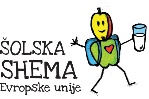 Bio sadni jogurt*/ Bio navadni jogurt*,Kraljeva štručkaČaj,Turist kruh,Pusta puranja šunka,Rezina sira,Sveža kumaraMleko,Koruzni kosmiči s sadnimi müsliji,MareliceKOSILO Čebulna juha,Puranje nabodalo z zelenjavo,Džuveč riž,Zelena solata s korenčkomGovedina Stroganov,Kruhova rezina,Zelje s koruzoParadižnikova juha,Ocvrta riba osliča,Krompirjeva solata s poromKrompirjeva enolončnica s hrenovko,Polnozrnati kruh,Domač jabolčni zavitekMinjon juha*,Peresniki carbonara s smetano,Parmezan,Paradižnikova solata s kumaramiPOPOLD. MALICA LubenicaDomača limonada,Ajdov kruh z orehiBreskev,GrisiniTemna žemljica,Zelenjavni krožnikNavadni jogurt, Ovseni keksiŠSZ – Šolska shema sadje in zelenjavaŠM –  Šolska shema mlekoV jedeh označenih z * je uporabljeno ekološko pridelano živilo.   V jedeh označenih z * je uporabljeno ekološko pridelano živilo.                          ŽELIMO VAM DOBER TEK!